Ranking najlepsze ekspresy na kapsułkiKażdy lubi dobrą kawę, jednak nie każdy potrafi ją prawidłowo przyrządzić. Istnieje wiele skomplikowanych sposobów na wykonywanie tego pobudzającego napoju, jeżeli jednak chcesz mieć pewność, że Twoja kawa zawsze będzie smaczna i aromatyczna wybierz ekspres na kapsułki, który jest prosty w obsłudze i pozwala cieszyć się dowolnym smakiem kawy o każdej porze. Nasz ranking - najlepsze ekspresy na kapsułki pozwoli Ci wybrać najlepsze do Twoich potrzeb urządzenie!Jak działają ekspresy na kapsułki?Ekspres na kapsułki jest bardzo prosty w obsłudze i nie wymaga od użytkownika żadnych specjalnych umiejętności, ponieważ każda kapsułka zawiera odpowiednio odmierzoną ilość kawy o wybranym smaku. Jeżeli użytkownik ma ochotę na cappuccino, wystarczy, że wybierze kapsułkę o tym właśnie smaku, która będzie zawierać odpowiednią porcję sproszkowanego mleka. Wiele tego typu urządzeń pozwala również na przygotowanie gorącej czekolady, a nawet herbaty. Wybierając ekspres na kapsułki możesz codziennie szaleć z różnymi rodzajami kawy i urozmaicać sobie smaki, dzięki czemu poczujesz się jak prawdziwy barista, a także zachwycisz swoich gości.Najlepsze ekspresy na kapsułkiNasz ranking przedstawia najlepsze ekspresy do kawy dostępne na rynku. Znajdziesz w nim urządzenia w różnych przedziałach cenowych, bardziej i mniej zaawansowane technologicznie, dzięki czemu wybierzesz idealny do swoich potrzeb model. Sprawdź: ranking najlepsze ekspresy na kapsułki!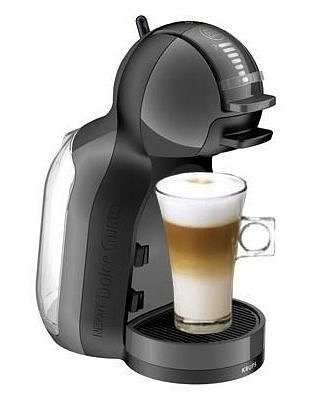 